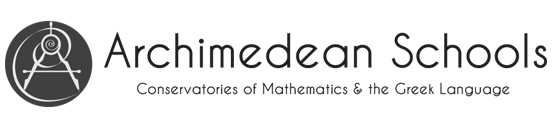 Dear parents, I am happy to welcome you to the 2018-19 school year. I am delighted to have the opportunity to work with your children. The purpose of this letter is to give you some information that will help your child make a smooth transition in Greek language in 4th Grade. Enthusiasm for learning and maintaining a good environment is very important.I am looking forward to a productive partnership with you to ensure that your children can achieve their highest potential. We both recognize that in order to be successful in school, children need support from the home and school. Consequently, a strong partnership with you will make a great difference in your children’s education. As a teacher I share the same responsibility for your children’s success and I want you to know that I will do my best. The only thing I ask to guide and support your child’s learning is to ensure that he/she:Comes prepared to class having the homework packet and other suppliesCompletes the homework assignments and follows classroom rules and procedures Shares school experiences with you so that you are aware of his/her school lifeInforms you if he/she needs additional supportKnows that you expect him/her to do well in Greek languageCOURSE DESCRIPTION: Τhe overall purpose of this class is for students to develop skills in Speaking, Listening, Reading, and Writing. Students will apply Greek language skills in this class to the objectives below. Some of the objectives will be fulfilled in writing, some by role plays, and other by short presentations in front of the class. The computers will be also used to reinforce these skill areas. For effective vocabulary learning we will use index cards and Quizlet. Quizlet is a free website that provides learning tools, including flashcards, Speller Study and Game modes. It is ideal for language studying and learning vocabulary. Students will have to make an account to be connected with Quizlet.GOALS: Routines: Students must know the Days of the week, the Seasons, the Months, Members of the body, The members of their family, the Weather.Speaking: Students must understand simple conversations and announcements that are related to everyday life, be able to make questions and to express opinions related to the communicative occasion, and to acquire correct accent.Reading-Writing: Students will able to read and understand simple texts, interpret the meaning of unknown words from context, and to write simple sentences(S-V-O) and texts (100 words).Grammar: Students have to learn and to use in oral and written language the present and the simple future.
Vocabulary: Students must incorporate in the oral and written language the vocabulary that he/she will be taught during this year.REQUIRED MATERIALSThe blue folder with the HW packet inside                           HighlightersSeveral “colorful markers” for writing activitiesIndex cards for the vocabulary Sharpened pencils (two in class at all times, )GlueScissorsThe Greek journal ( It is kept it in the classroom)Blue binder with protective sheets and a small white board  (you have to buy it)HANDBOOK-TEST-QUIZ-HOMEWORK: The material for Greek language this year will cover the units 16-22 from the book “Klik for kids”. These units will be incorporated in the Homework packets that I will upload on Archie every Monday. Students should carefully complete their homework because the tests and quizzes will contain similar exercises. They are going to write 3 big tests (Diagnostic- Midterm-Final). Tests will be given also in the end of each unit and quizzes at least once a week, preferably on Monday. CLASSROOM BEHAVIOR: It is very important that you and your children are fully informed about the standards related to appropriate behavior for a safe and productive school year. I talked in class how we work together to make our classroom a fun and safe place to learn. We will continue discussing behaviors that enhance learning in the upcoming weeks.Classroom rules: Listen to the teacher, Follow directions quickly, Raise your hand before you speak, Raise your hand before you change your sit, .respect your teachers and your classmatesProcedures: Each day children start their day with green on the class behavior chart, which is similar to the traffic light. Each time a student ends the class on red a note, he/she will be sent home and his/ her conduct grade will be affected. Consequences: 1.The first time student fails to follow a rule: verbal warning to make better choices. 2. The second time student fails to follow a rule a parent is contacted immediately via phone call and a parent/teacher conference is scheduled. 3. The fourth time a student fails to follow a rule the student will be sent to the administration.EXTRA ACTIVITIESGreek night: The students will present a traditional Greek dance.Project: As long as there are no problems in covering the required material, students will do an interactive project with a Greek school.Ending Awards Ceremony: Students will present a Greek song.GRADING RATEClass work is worth 30%. Tests are worth 20%, Quizzes-Projects are worth 15%. Homework is worth 15% and participation is worth 20% of their final grade.  Please feel free to contact me at school by phone (786-716-9216) or mail (aikaterini.mesimeri@archimedeanacademy.org). In order for your children to get the most out of the school day, I will be able to use classroom time to meet with parents. I look forward to meeting you!TENTATIVE CLASS SCHEDULEUnitsTextbook: Klik bookGraded workSeptemberReviewGreek Grammar:  Greek letters, Vowels, Consonants, Double vowels, Double consonants, Articles, Nouns in Singular –Plural form  Adjectives, VerbsRoutines: Greetings, weather, days of the week, seasons, months Homework HandoutsIntroductionPronunciationPresentationsClassworkQuizDiagnostic test (it is not graded)OctoberUnit 16Weekend with my familyPersonal Pronouns, Verbs in present tense / EndingsSubject/verb/ObjectVocabulary, Words in contextDaily activities/EntertainmentHomework handoutsListening, QuizPresentations, Classwork, Study guideTest, QuizletNovemberUnit 17 Weekend with my friendsPersonal Pronouns and verbs in present tense / EndingsSubject/verb/ObjectVocabulary, Words in contextDaily activities/Entertainment/FoodHomework handoutsListening, QuizPresentationsClasswork, Study guideQuizletTestNovember-DecemberUnit 18Shop for my partyPersonal Pronouns and verbs in Simple future  tense / EndingsSubject/verb/ObjectVocabulary, Write shopping listsShopping list /foodHomework handoutsListening, QuizRole playClasswork, Study guideQuizletMidterm TestJanuary Unit 19Preparation for my partyPersonal Pronouns and verbs in Simple future  tense / EndingsSubject/verb/ObjectVocabulary, Write invitationsShopping lists/clothesHomework handoutsListening, QuizRole playClasswork, QuizletTestFebruaryUnit 20A present for HelenPersonal Pronouns and verbs in Simple future  tense / EndingsSubject/verb/ObjectVocabulary, Words in contextDaily activities/Entertainment/ShoppingHomework handoutsListening, QuizRole play Classwork, Quizlet TestFebruary- MarchUnit 21How do you go to schoolInterrogative pronouns  , questionsSubject/verb/ObjectVocabulary, Words in contextDaily activities/Means of transportationHomework handoutsListening, QuizRole playClasswork, Quizlet TestMarch – AprilUnit 22A school tripInterrogative pronouns , questionsSubject/verb/ObjectVocabulary, Words in contextEntertainment activities//Trips/Summer plansHomework handoutsListening, QuizRole playClasswork, Quizlet TestMayFinal reviewHomework handoutsStudy guideFinal test